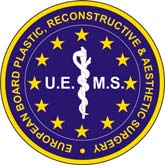 Meeting of UEMS Section of Plastic, Reconstructive and Aesthetic Surgery andEuropean Board of Plastic, Reconstructive and Aesthetic Surgery (EBOPRAS)General Assembly, 10 april 2022, hybridmöte, via Zoom samt ca 20 deltagare i BrysselMötet öppnades av sekreteraren för UEMS Section of Plastic, Reconstructive and Aesthetic Surgery (PRAS) och EBOPRAS, Dylan Murray som konstaterar att fjärde vågen av Covid-19 i väldigt liten utsträckning påverkat sjukvårde i de flesta länder. Minutes från föregående mote godkänns. Vi informeras om vikten av att alla engagerar sig i kommittéer. Rapport från UEMS Section PRAS President Report Outi Kaarela som meddelar att arbetet med MJC Head&Neck surgery avstannat något ORL lämnat kommittén efter att en konflikt har uppstått mellan OMFS o ORL. Efter dagens omröstning kommer ett brev att skickas från UEMS PRAS section att man kräver att arbetet fortgår respektfullt och transparent med samtliga relevanta specialiteter involverade.  EBOPRAS President Report Aurio Portincasa rapporterar att mer än 6000 “scientific events” från 92 länder identifierats och att det är viktigt att alla deklarerar eventuella relationer till indiustrin då industrisponsrade “scientific events” inte ska berättiga till CME.Kassör Paul Werker rapporterar underskott för EBOPRAS ffa pga av alla digitala certifikat som behövt skickas samt tidigare utgifter från föregående år. Det finns en fortsatt önskan från UEMS att EBOPRAS och UEMS section of PRAS har delad ekonomi, men det finns flera skäl till att fortsatt hålla dem separerade, vilket samtliga deltagare stödjer. Exam Committee Chairman Joe Briffa rapporterar att MCQ examina hade 82% godkända samt 71% godkända vid muntliga examina.Ackrediteringskommitténs chair Cenk Demirdover meddelar att ”Form A” för ackreditering nu är nu uppdaterat. Pandemin har nu gjort att ackrediteringsarbetet avstannat och sju enheter väntar nu på ackreditering. Rapport från Education Committee Tim Goodacre som meddelar att betydelsen av UEMS ETRs devalverats. Bl a har bröstkirurgi i UK egen process helt utanför UEMS. Detta kommer att diskuteras vidare inom kommittén. Rado Zic presenterar ett initiativ där plastikkirurger från flertalet föreningar sluter upp och bidrar till en fond för arbetet med krigsoffer efter kriget i Ukraina. Det beslutas vid mötet att UEMS PRAS sektion bidrar med 10.000 € till fonden. Därutöver har UEMS har redan beslutat att man donerar en summa separat för arbete initierat av UEMS.Planerade examina; 27/8 för MCQ online samt 5/11 för muntliga examina i Antalya. Nästa general assembly planeras 2022-11-06 i Antalya.Åsa Edsander-Nord				Martin Halle 